幼儿专用功能室耗材采购清单采购需求表采购需求表采购需求表采购需求表采购需求表采购需求表采购需求表序号商品名称规格/参数/配置/描述数量单位价格    （元）备注1中国风纸质绘画云肩35*17cm，30g100张美工活动室2皮影戏diy29*17cm，400g卡纸制，PP材料手柄50个美工活动室3儿童手链diy19*13*2cm，24格塑料收纳盒，亚克力材质20盒美工活动室4儿童罩衣防水、防油，100码40件、120码40件80件美工活动室5丙烯颜料12色/套20套美工活动室6刺绣diy材料包15X15cm100个美工活动室7作品展示架立式铁艺网架移动 80X120CM10个美工活动室8水雾魔法珠33色  11400粒  直径约3-5mm      50套美工活动室9儿童绘画草帽手工DIY涂鸦填色手绘帽白色，直径28-30cm300个美工活动室10彩砂纸A4  29X21CM 彩色10张100套美工活动室11圆形镜面宣纸卡纸款式33X33cm（10张/套）100套美工活动室12生宣纸30X30cm（10张/套）100套美工活动室13超轻粘土24色100包美工活动室14魔法DIY玉米粒混合装5000个10包美工活动室15印章海绵笔滚刷桶筒涂颜料工具DIY绘画海绵画刷27件全套20套美工活动室16儿童手指画印泥画颜料可水洗手掌印盘标准大盘， 多种颜色随机50盘美工活动室17油画板20X20cm300个美工活动室18油画板30X30cm300个美工活动室19油画板50X50cm100个美工活动室20白云笔（毛笔）大（20支） 中（20支） 小（20）30支美工活动室21叶筋笔中号，出锋2.4cm20支美工活动室22洗笔桶（分格）  标准小号，分格式，20个美工活动室23尼龙毛平头排笔1-12件套60套美工活动室24墨水250g盒、颜料20盒10盒美工活动室25中国水墨画颜料12色  12ml100盒美工活动室26抹布20X20cm45块美工活动室27儿童安全剪刀包胶型，8.5cm50把美工活动室28游戏钱币1元/2元/5元/10元，单套20套民族活动室29小水盆直径约20cm10个民族活动室30竹子凳子圆背型，坐高30cm，总高65cm10个民族活动室31儿童茶具茶杯*4，茶碟*8，茶壶*1，冰雪奇缘图案2套民族活动室32仿真菜肴仿真高分子材料5份民族活动室33厨师服装120cm 2套，130cm3套5套民族活动室34土盘口径13cm，深盘型20个民族活动室35土碗口径18cm，浅碟型20个民族活动室36土家族儿童男女服饰头饰 衣服 裤子四件套20套民族活动室37儿童披风红 黄 金 银 绿10件民族活动室38动物服装常见动物款式20件民族活动室39儿童头盔战术钢盔帽小号迷彩布套20个民族活动室40少数民族服装120（20件）130（20件) 110（10件）        50件民族活动室41封塑袋10cmx15cm（100只）   18cmx25cm（100只）  20cmx28cm（100只）30包科学活动室42双面胶12mm宽，9m长500卷科学活动室43固体胶环保安全型，可伸缩调节100支科学活动室44锤子750型，384g30把木工坊45锯子6寸铝合金锯，255*75mm30把木工坊46基础木块印章座底方形木片，8*8*2cm1000块木工坊47白乳胶40ml/瓶，颜色随机发放50瓶木工坊48木工坊半成品材料包儿童木工diy手工制作材料包，含原木片、圆木条、树条、小木头、干树枝50份木工坊49铅笔铅笔，HB、2B综合混装20支木工坊50热融枪13*12cm40套木工坊51彩绘白胚18.5*3.5cm300个木工坊52锯条6寸锯锯条10根木工坊53方木块30x30x30mm/20*20**20mm，8包3箱木工坊54方木条10*10*100mm/10*10*200mm，8包3箱木工坊55方木板3*120*200mm/3*60*200mm，8包3箱木工坊56圆木棒5x100mm/10*100mm，8包3箱木工坊57木制小轮胎外径28mm，原木制作，8包3箱木工坊58三角形片3*100*100mm/3*50*100mm，8包3箱木工坊59圆形片10mm/20mm/100mm，8包3箱木工坊60抽屉式收纳盒深45cm 宽30cm 高18cm10个木工坊61儿童护目镜聚碳酸脂全镜，蓝边型20副木工坊                                                                  合计                                                                  合计                                                                  合计                                                                  合计                                                                  合计铁玩套装铁玩套装铁玩套装铁玩套装铁玩套装铁玩套装序号配件类型型号单箱量装箱方式箱数备注62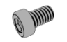 直径3mm长10mm螺丝50011美工活动室63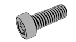 直径3mm长15mm螺丝50011美工活动室64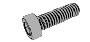 直径3mm长20mm螺丝30011美工活动室65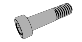 直径3mm长20mm半丝螺丝30011美工活动室66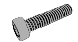 直径3mm长20mm螺丝50011美工活动室67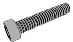 直径3mm长30mm螺丝30011美工活动室68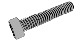 直径3mm长40mm螺丝30011美工活动室69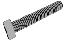 直径3mm长50mm螺丝30011美工活动室70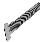 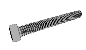 直径3mm长80mm螺丝30011美工活动室71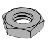 内孔直径3mm螺母200011美工活动室72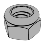 内孔直径3mm螺母，带缓冲圆弧150011美工活动室73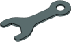 圆孔把型螺丝扳手4011美工活动室74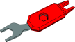 可调节式双用扳手4011美工活动室75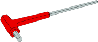 长臂内嵌式内孔扳手4011美工活动室76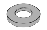 内径3mm垫片50011美工活动室77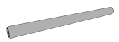 桅片100mm40011美工活动室78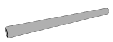 桅片80mm40011美工活动室79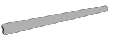 桅片60mm40011美工活动室80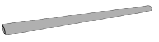 桅片120mm40011美工活动室81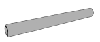 桅片35mm40011美工活动室82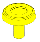 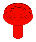 塑料圆头按扣3mm20011美工活动室83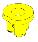 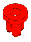 塑料三叉口按扣，内径3mm20011美工活动室84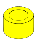 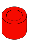 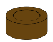 轮轴圆孔套紧扣，内径3mm20011美工活动室85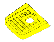 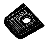 小靠背，带孔型20011美工活动室86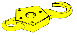 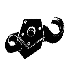 吊钩，带孔可挂扣20011美工活动室87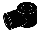 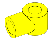 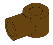 转轴，直角两通，孔径3mm20011美工活动室88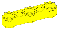 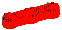 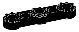 三轴套，50mm20011美工活动室89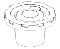 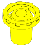 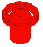 方向盘，下压式，口径3mm20011美工活动室90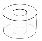 硅胶圈，内径3mm20011美工活动室91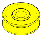 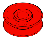 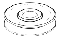 内径3mm轴扣20011美工活动室92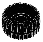 轮胎，直径3.5cm400 11美工活动室93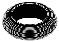 摩托轮胎，直径5.6cm10011美工活动室94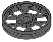 摩托轮毂,直径5cm100 11美工活动室95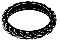 摩托轮胎，内径5.6cm100 11美工活动室96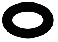 摩托轮胎，内径5.5cm100 11美工活动室97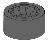 F1车轮，直径4.5cm50 11美工活动室98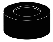 F1车胎，直径5.2cm50 11美工活动室99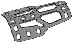 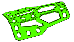 后背，带中镂空20012美工活动室100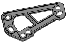 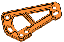 大象耳，带中镂空200 12美工活动室101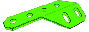 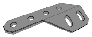 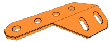 左腿，6孔卯字型片200 12美工活动室102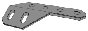 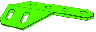 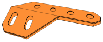 右腿，6孔卯字型片200 12美工活动室103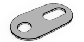 单圆孔单椭圆孔铁片20011美工活动室104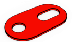 单圆孔单椭圆孔铁片200 11美工活动室105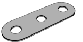 三孔铁片40mm30011美工活动室106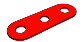 三孔铁片40mm300 11美工活动室107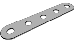 五孔铁片65mm30011美工活动室108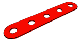 五孔铁片65mm300 11美工活动室109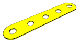 五孔铁片65mm300 12美工活动室110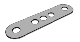 五孔铁片65mm，3孔集中型30012美工活动室111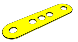 五孔铁片65mm，3孔集中型30012美工活动室112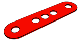 五孔铁片65mm，3孔集中型300 12美工活动室113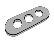 3孔圆拱形300 12美工活动室114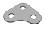 3孔心形铁片20011美工活动室115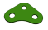 3孔心形铁片20011美工活动室116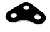 3孔心形铁片20011美工活动室117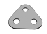 3孔三角形铁片20011美工活动室118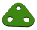 3孔三角形铁片20011美工活动室119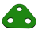 3孔三角形铁片20011美工活动室120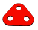 3孔三角形铁片20011美工活动室121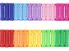 28mm彩色铁棒70011美工活动室122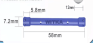 58mm彩色铁棒50011美工活动室123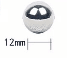 12mm银色磁珠50011美工活动室124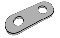 2孔翘头铁片25mm30012美工活动室125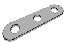 3孔翘头型铁片30012美工活动室126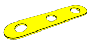 3孔翘头型铁片30012美工活动室127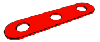 3孔翘头型铁片30012美工活动室128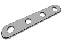 4孔翘头型铁片30012美工活动室129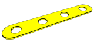 4孔型铁片55mm20012美工活动室130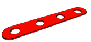 4孔型铁片55mm20012美工活动室131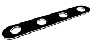 4孔型铁片55mm20012美工活动室132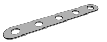 5孔型铁片65mm10012美工活动室133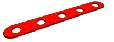 红5孔型铁片65mm10012美工活动室134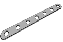 7孔型铁片90mm10012美工活动室135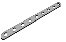 9孔型铁片110mm10012美工活动室136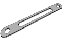 2孔带椭圆型铁片10012美工活动室137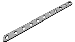 11孔型铁片130mm5012美工活动室138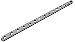 13孔型铁片150mm5012美工活动室139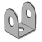 对称折扣3孔20012美工活动室140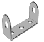 对称折扣5孔20012美工活动室141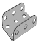 对称折扣，折边3孔，折背6孔10012美工活动室142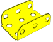 对称折扣，折边3孔，折背6孔10012美工活动室143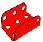 对称折扣，折边3孔，折背6孔10012美工活动室144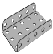 对称折扣，折边5孔，折背10孔10012美工活动室145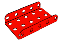 对称折扣，折边5孔，折背10孔10012美工活动室146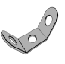 3孔钝角折片10012美工活动室147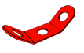 3孔钝角折片10012美工活动室148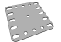 中心圆孔铁板，各边5孔型8012美工活动室149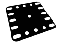 中心圆孔铁板，各边5孔型8012美工活动室150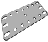 中心圆孔铁板，各边7孔型8012美工活动室151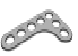 7孔型直角铁片20012美工活动室152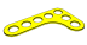 7孔型直角铁片20012美工活动室153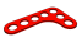 7孔型直角铁片20012美工活动室154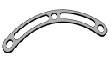 3孔2椭圆回复式铁片20012美工活动室155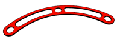 3孔2椭圆回复式铁片30012美工活动室156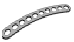 10孔拱弧式铁片20012美工活动室157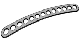 15孔拱弧式铁片20012美工活动室158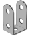 对称双折铁片，折边各2孔，折背1孔20012美工活动室159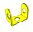 对称双折铁片，折边各1孔，折背1孔20012美工活动室160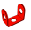 对称双折铁片，折边各1孔，折背1孔20012美工活动室161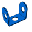 对称双折铁片，折边各1孔，折背1孔20012美工活动室162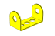 对称双折铁片，折边各1孔，折背3孔20012美工活动室163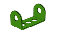 对称双折铁片，折边各1孔，折背3孔20012美工活动室164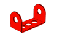 对称双折铁片，折边各1孔，折背3孔20012美工活动室165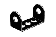 对称双折铁片，折边各1孔，折背3孔20012美工活动室166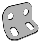 4孔直角铁片20012美工活动室167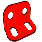 4孔直角铁片20012美工活动室168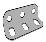 6孔直角铁片20012美工活动室169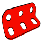 6孔直角铁片20012美工活动室170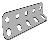 10孔直角铁片20012美工活动室171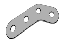 4孔钝角型铁片20012美工活动室172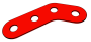 4孔钝角型铁片20012美工活动室173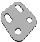 2孔2椭圆孔方铁片20012美工活动室174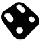 2孔2椭圆孔方铁片20012美工活动室175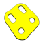 2孔2椭圆孔方铁片20012美工活动室176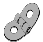 2孔合页铁片20012美工活动室177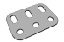 3孔3椭圆孔方铁片20012美工活动室178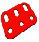 3孔3椭圆孔方铁片20012美工活动室179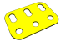 3孔3椭圆孔方铁片20012美工活动室180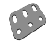 3孔3椭圆孔方铁片20012美工活动室181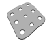 9孔方铁片20012美工活动室182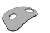 2孔拱形三角片30012美工活动室183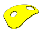 2孔拱形三角片30012美工活动室184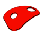 2孔拱形三角片30012美工活动室185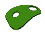 2孔拱形三角片30012美工活动室186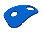 2孔拱形三角片30012美工活动室187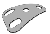 2孔2椭圆孔拱形三角片20012美工活动室188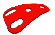 2孔2椭圆孔拱形三角片20012美工活动室189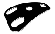 2孔2椭圆孔拱形三角片20012美工活动室190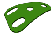 2孔2椭圆孔拱形三角片20012美工活动室191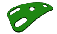 2孔2椭圆孔拱形三角片20012美工活动室192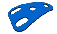 2孔2椭圆孔拱形三角片20012美工活动室193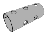 带孔烟囱铁圆筒30012美工活动室194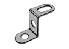 3孔型90度双折铁片30012美工活动室195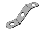 灰色3孔折桥铁片30012美工活动室196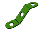 军绿3孔折桥铁片30012美工活动室197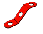 红色3孔折桥铁片30012美工活动室合计合计合计合计合计40砖玩套装砖玩套装砖玩套装砖玩套装砖玩套装砖玩套装砖玩套装序号图片名称单箱量装箱方式箱数备注198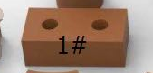 粘土烧制，双孔型，28x14X9mm90014美工活动室199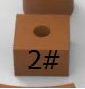 粘土烧制，单孔型，14X14X9mm90012美工活动室200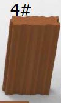 长条砖板，波浪纹，37X20x6.5mm30012美工活动室201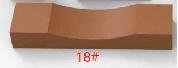 拱形砖，55X13x9mm30012美工活动室202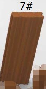 长条砖板，波浪纹，55X20X6.5mm30012美工活动室203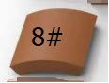 百叶瓦，19x19x3.5mm10011美工活动室204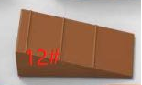 三角砖，19x14X9mm30012美工活动室205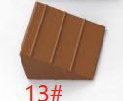 三角砖，17X14X9mm30012美工活动室206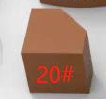 垛口砖，14X14X14mm30012美工活动室207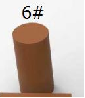 圆柱砖，H30XR15mm30012美工活动室208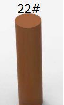 57x13X13mm30012美工活动室209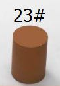 19x13x13mm30012美工活动室210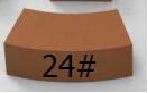 拱弧砖，22X11X9mm30012美工活动室211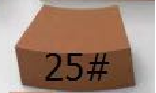 拱弧砖，19X11X9mm30012美工活动室212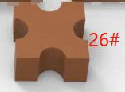 花型砖，16X16X9mm30012美工活动室213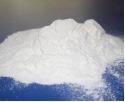 自然环保砂浆，用玉米提取物细沙混制，200g/包5513美工活动室214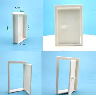 塑料门，7.8*5.4*1.3cm3512美工活动室215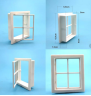 仿真塑料窗，6.9*5.9*1.5cm3512美工活动室216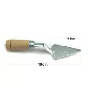 三角铲子，10*4.3cm2012美工活动室217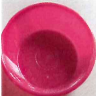 砂浆塑料盆，直径10cm，深度4cm2012美工活动室合计合计合计合计合计20总金额总金额总金额总金额总金额